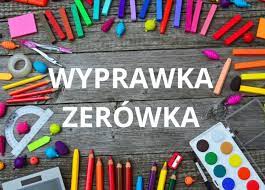 Oddział przedszkolny  PODRĘCZNIKI -” Drużyna Marzeń” wydawnictwo WSiP / Zakup grupowy, informacje na zebraniu /WYPRAWKA  KLEJ W SZTYFCIE  PLASTELINA OŁÓWEK BLOK BIAŁY BLOK KOLOROWY TECHNICZNY PAPIER KOLOROWY DO KSERO FARBY PLAKATOWE PĘDZELKI KUBEK DO FARB TĘPERÓWKA KREDKI FLAMASTRY CHUSTECZKI MOKRE CHUSTECZKI SUCHE RĘCZNIK PAPIEROWY ZESTAW UBRAŃ NA ZMIANĘ PIÓRNIK 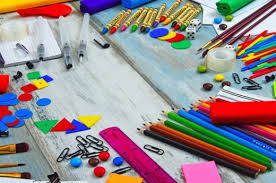 